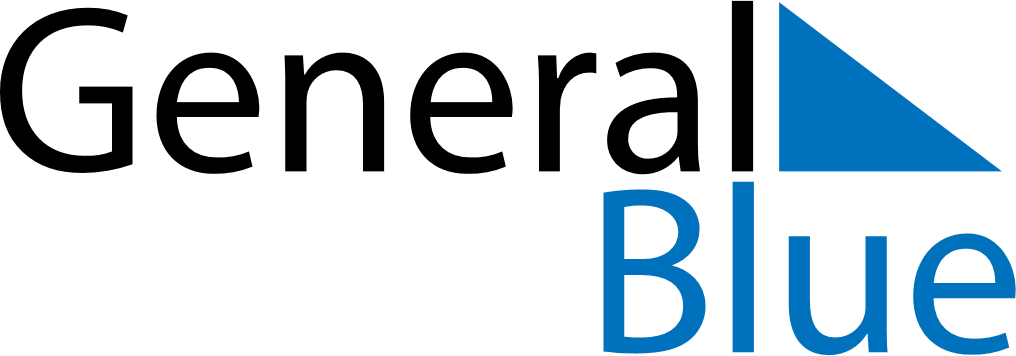 June 2024June 2024June 2024June 2024June 2024June 2024June 2024Bouldercombe, Queensland, AustraliaBouldercombe, Queensland, AustraliaBouldercombe, Queensland, AustraliaBouldercombe, Queensland, AustraliaBouldercombe, Queensland, AustraliaBouldercombe, Queensland, AustraliaBouldercombe, Queensland, AustraliaSundayMondayMondayTuesdayWednesdayThursdayFridaySaturday1Sunrise: 6:32 AMSunset: 5:19 PMDaylight: 10 hours and 46 minutes.23345678Sunrise: 6:33 AMSunset: 5:19 PMDaylight: 10 hours and 45 minutes.Sunrise: 6:33 AMSunset: 5:18 PMDaylight: 10 hours and 45 minutes.Sunrise: 6:33 AMSunset: 5:18 PMDaylight: 10 hours and 45 minutes.Sunrise: 6:34 AMSunset: 5:18 PMDaylight: 10 hours and 44 minutes.Sunrise: 6:34 AMSunset: 5:18 PMDaylight: 10 hours and 44 minutes.Sunrise: 6:34 AMSunset: 5:18 PMDaylight: 10 hours and 43 minutes.Sunrise: 6:35 AMSunset: 5:18 PMDaylight: 10 hours and 43 minutes.Sunrise: 6:35 AMSunset: 5:18 PMDaylight: 10 hours and 43 minutes.910101112131415Sunrise: 6:35 AMSunset: 5:18 PMDaylight: 10 hours and 42 minutes.Sunrise: 6:36 AMSunset: 5:18 PMDaylight: 10 hours and 42 minutes.Sunrise: 6:36 AMSunset: 5:18 PMDaylight: 10 hours and 42 minutes.Sunrise: 6:36 AMSunset: 5:18 PMDaylight: 10 hours and 42 minutes.Sunrise: 6:37 AMSunset: 5:18 PMDaylight: 10 hours and 41 minutes.Sunrise: 6:37 AMSunset: 5:19 PMDaylight: 10 hours and 41 minutes.Sunrise: 6:37 AMSunset: 5:19 PMDaylight: 10 hours and 41 minutes.Sunrise: 6:37 AMSunset: 5:19 PMDaylight: 10 hours and 41 minutes.1617171819202122Sunrise: 6:38 AMSunset: 5:19 PMDaylight: 10 hours and 41 minutes.Sunrise: 6:38 AMSunset: 5:19 PMDaylight: 10 hours and 41 minutes.Sunrise: 6:38 AMSunset: 5:19 PMDaylight: 10 hours and 41 minutes.Sunrise: 6:38 AMSunset: 5:19 PMDaylight: 10 hours and 40 minutes.Sunrise: 6:39 AMSunset: 5:19 PMDaylight: 10 hours and 40 minutes.Sunrise: 6:39 AMSunset: 5:20 PMDaylight: 10 hours and 40 minutes.Sunrise: 6:39 AMSunset: 5:20 PMDaylight: 10 hours and 40 minutes.Sunrise: 6:39 AMSunset: 5:20 PMDaylight: 10 hours and 40 minutes.2324242526272829Sunrise: 6:39 AMSunset: 5:20 PMDaylight: 10 hours and 40 minutes.Sunrise: 6:40 AMSunset: 5:21 PMDaylight: 10 hours and 40 minutes.Sunrise: 6:40 AMSunset: 5:21 PMDaylight: 10 hours and 40 minutes.Sunrise: 6:40 AMSunset: 5:21 PMDaylight: 10 hours and 41 minutes.Sunrise: 6:40 AMSunset: 5:21 PMDaylight: 10 hours and 41 minutes.Sunrise: 6:40 AMSunset: 5:21 PMDaylight: 10 hours and 41 minutes.Sunrise: 6:40 AMSunset: 5:22 PMDaylight: 10 hours and 41 minutes.Sunrise: 6:40 AMSunset: 5:22 PMDaylight: 10 hours and 41 minutes.30Sunrise: 6:40 AMSunset: 5:22 PMDaylight: 10 hours and 42 minutes.